						Proficiency Skills Checklist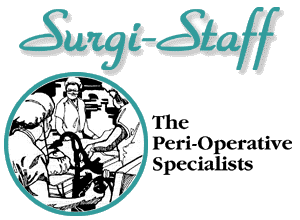 CRITICAL CARE - RNNAME:                                                                         	DATE:                                    					Directions: Check the column		S = Strong skill: at least one (1) year of work can perform without assistancethat best describes your skill level   		A = Adequate skill: at least six (6) months work may require some assistancein each area.		   		 L=  Limited skill: less than six (6) months work will require assistance					 N=  No skill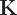 Fax to: 1-305-266-3242General Skills     S     A     L    N     S     A     L    N     S     A     L    N     S     A     L    NAdvanced directivesPatient/family teachingRestrictive devices (restraints)Lift/transfer devicesSpecialty bedsEnd of life care/palliative careWound assessment & careAutomated Medication Dispensing System, Pyxis, Omnicell, or otherBar coding for medication administrationDiabetic care and educationBlood Glucose Monitor (BGM)Cardioversion/defibrillationElectronic ICUNational Patient Safety GoalsAccurate patient identificationEffective communicationInterpretation & communication of lab valuesMedication administrationMedication reconciliationLabeling (medications & specimens)Anticoagulation therapyMonitoring conscious sedationPain assessment & managementInfection controlUniversal precautionsIsolationMinimize risk for fallsPrevention of pressure ulcersUse of rapid response teamsAwareness of HCAHPSCardiovascular     S     A     L    N     S     A     L    N     S     A     L    N     S     A     L    NAssessment of heart soundsInterpretation of arrhythmiasPerforming 12 lead EKG’sInterpretation of 12 lead EKGInterpretation of hemodynamic monitoringAssist with Insertion & Management of:Assist with Insertion & Management of:Assist with Insertion & Management of:Assist with Insertion & Management of:Assist with Insertion & Management of:Assist with Insertion & Management of:Assist with Insertion & Management of:CVC (Central Venous Catheter)Arterial lineSwanz Ganz catheterFlow trac or Vigileo monitoring cathsIntra-Aortic Balloon Pump (IABP)Ventricular Assist Device (LVAD, RVAD)Maintenance & Management of:Maintenance & Management of:Maintenance & Management of:Maintenance & Management of:Maintenance & Management of:Maintenance & Management of:Maintenance & Management of:Permanent pacemakersImplantable Cardioverter Defibrillator (ICD)External pacemakersEpicardial pacemaker wiresDiscontinuing venous/arterial sheathsFemostop/vasosealCare of Patients with:Care of Patients with:Care of Patients with:Care of Patients with:Care of Patients with:Care of Patients with:Care of Patients with:Acute myocardial infarctionPre/post: cardiac catheterizationCongestive heart failureCardiomyopathyDysrhythmias/conduction disturbancesAortic aneurysmThoracic/abdominal surgeryEndoluminal graftCardiogenic shockHypertensive crisisPericarditis/endocarditisMAZE procedurePost open heart (CABG/valve)Cardiac contusion/traumaHeart transplantCardiac tamponadeMedication AdministrationMedication AdministrationMedication AdministrationMedication AdministrationMedication AdministrationMedication AdministrationMedication AdministrationACLS medications and protocolsAntidysrythmicsCardiovascular - cont.     S     A     L    N     S     A     L    N     S     A     L    N     S     A     L    NAntihypertensivesVasoactive/vasopressor agentsAnesthetics (propofol/presedex)Thrombolytics (retavase/activase)Platelet inhibitors (ReoPro/Integrilin/Aggrastat)Flolan for pulmonary hypertensionPulmonary     S     A     L    N     S     A     L    N     S     A     L    N     S     A     L    NAssessment of breath soundsAirway Management, Care & Maintenance of:Airway Management, Care & Maintenance of:Airway Management, Care & Maintenance of:Airway Management, Care & Maintenance of:Airway Management, Care & Maintenance of:Airway Management, Care & Maintenance of:Airway Management, Care & Maintenance of:Oral/NT/ET airwayTracheostomyArterial blood gas analysis/interpretationObtaining ABG blood sample/arterial linePulse oximetryVentilator ManagementVentilator ManagementVentilator ManagementVentilator ManagementVentilator ManagementVentilator ManagementVentilator ManagementBiPAP (Bi-level Positive Airway Pressure)Oscillation/high-frequency ventilationNitricInterpretation of weaning parametersMaintenance & management of pleural chest tubesCare of Patient with:Care of Patient with:Care of Patient with:Care of Patient with:Care of Patient with:Care of Patient with:Care of Patient with:Acute respiratory failureAdult Respiratory Distress Syndrome (ARDS)Sudden Inflammation Respiratory Syndrome (SIRS)Inhalation  injuriesPneumoniaPulmonary edemaNear drowningChronic Obstructive Pulmonary Disease (COPD)Pre/post thoracic surgeryPulmonary embolismPulmonary/chest traumaPulmonary hypertensionStatus asthmaticusMedication AdministrationMedication AdministrationMedication AdministrationMedication AdministrationMedication AdministrationMedication AdministrationMedication AdministrationRapid sequence intubation drugs/protocolsNebulizer treatments: Ventolin, AtroventNeurologyNeurology     S     A     L    N     S     A     L    N     S     A     L    N     S     A     L    NCranial nerve assessmentCranial nerve assessmentGlasgow coma scaleGlasgow coma scaleNIH stroke scaleNIH stroke scaleNIH stroke certificationNIH stroke certificationSeizure precautionsSeizure precautionsSkeletal tractionSkeletal tractionCervical spine precautions/logroll positioningCervical spine precautions/logroll positioningHalo vest/halo tractionHalo vest/halo tractionMonitoring of neuromuscular blocking agents/paralyticsMonitoring of neuromuscular blocking agents/paralyticsAssist with lumbar punctureAssist with lumbar punctureIntracranial/Cerebral Perfusion Pressure Monitoring (ICP/CPP) via:Intracranial/Cerebral Perfusion Pressure Monitoring (ICP/CPP) via:Intracranial/Cerebral Perfusion Pressure Monitoring (ICP/CPP) via:Intracranial/Cerebral Perfusion Pressure Monitoring (ICP/CPP) via:Intracranial/Cerebral Perfusion Pressure Monitoring (ICP/CPP) via:Intracranial/Cerebral Perfusion Pressure Monitoring (ICP/CPP) via:Intracranial/Cerebral Perfusion Pressure Monitoring (ICP/CPP) via:Intracranial/Cerebral Perfusion Pressure Monitoring (ICP/CPP) via:VentriculostomyVentriculostomySubarachnoid screw/boltSubarachnoid screw/boltCare of Patients with:Care of Patients with:Care of Patients with:Care of Patients with:Care of Patients with:Care of Patients with:Care of Patients with:Care of Patients with:Lumbar drainsLumbar drainsCerebral aneurysmCerebral aneurysmSubarachnoid hemorrhageSubarachnoid hemorrhageStatus epilepticusStatus epilepticusTBI (Traumatic Brain Injury)TBI (Traumatic Brain Injury)Spinal cord injurySpinal cord injuryCerebroVascular Accident (CVA)CerebroVascular Accident (CVA)Pre/post cranial surgeryPre/post cranial surgeryMeningitisMeningitisMyasthenia gravisMyasthenia gravisClipping and/or coilings of aneurysmsClipping and/or coilings of aneurysmsPituitary TumorPituitary TumorMedication AdministrationMedication AdministrationMedication AdministrationMedication AdministrationMedication AdministrationMedication AdministrationMedication AdministrationMedication AdministrationSteroids: Decadron, Solu-MedrolSteroids: Decadron, Solu-MedrolAnticonvulsants: Dilantin, phenobarbitalAnticonvulsants: Dilantin, phenobarbitalParalytic Agents: Norcuron, Pavalon, Nimbex, Tracrium, vecuroniumParalytic Agents: Norcuron, Pavalon, Nimbex, Tracrium, vecuroniumMannitolMannitolAntipsychotics: HaldolAntipsychotics: HaldolTrauma & Burns     S     A     L    N     S     A     L    N     S     A     L    N     S     A     L    NMass casualtyElectrocutionAmputationGangreneMultiple fracturesTrauma & Burns - cont.     S     A     L    N     S     A     L    N     S     A     L    N     S     A     L    NThermoregulation: hypothermia/hyperthermiaBurns: Calculation of Total Body Surface Area (BSA)Burns: Calculation of Total Body Surface Area (BSA)Burns: Calculation of Total Body Surface Area (BSA)Burns: Calculation of Total Body Surface Area (BSA)Burns: Calculation of Total Body Surface Area (BSA)Burns: Calculation of Total Body Surface Area (BSA)Burns: Calculation of Total Body Surface Area (BSA)Berdow Formula/“Rule of Nines”Lund and Browder chartFluid resuscitationCare & management of burnsGastrointestinalGastrointestinal     S     A     L    N     S     A     L    N     S     A     L    N     S     A     L    NSmall bore feeding tube insertion (Dobhoff or Keofeed)Small bore feeding tube insertion (Dobhoff or Keofeed)Nasogastric tube insertionNasogastric tube insertionPost pyloric feeding tube insertionPost pyloric feeding tube insertionGastric lavageGastric lavageUse of activated charcoalUse of activated charcoalMaintenance of gastric/jejunostomy tubeMaintenance of gastric/jejunostomy tubeStoma careStoma careMaintenance & management of enteral tube feedingsMaintenance & management of enteral tube feedingsAssisting/monitoring bedside procedures: endo/chest tubes/bronchs/trach insertion/PEG   tubesAssisting/monitoring bedside procedures: endo/chest tubes/bronchs/trach insertion/PEG   tubesCare of Patients with:Care of Patients with:Care of Patients with:Care of Patients with:Care of Patients with:Care of Patients with:Care of Patients with:Care of Patients with:Abdominal traumaAbdominal traumaAcute gastrointestinal hemorrhageAcute gastrointestinal hemorrhageEsophageal varicesEsophageal varicesBalloon tamponade devices (i.e. Blakemore tube)Balloon tamponade devices (i.e. Blakemore tube)PeritonitisPeritonitisAcute pancreatitisAcute pancreatitisBowel obstructionBowel obstructionLiver/pancreas transplantLiver/pancreas transplantMedication AdministrationMedication AdministrationMedication AdministrationMedication AdministrationMedication AdministrationMedication AdministrationMedication AdministrationMedication AdministrationAntiemetics: Reglan, ZofranAntiemetics: Reglan, ZofranH2 receptor antagonistsH2 receptor antagonistsRenal     S     A     L    N     S     A     L    N     S     A     L    N     S     A     L    NFoley catheter insertionSuprapubic tubeNephrostomy tubePeritoneal dialysisContinuous Arteriovenous Hemofiltration (CAVHD, CVVHD, SCUF, CRRT)Hemodialysis of the critically ill patientCare of Patient with:Care of Patient with:Care of Patient with:Care of Patient with:Care of Patient with:Care of Patient with:Care of Patient with:Care of Patient with:Acute renal failureRenal - cont.     S     A     L    N     S     A     L    N     S     A     L    N     S     A     L    NChronic renal failureAV fistulas, shunts & dialysis cathetersNephrectomyRenal transplantRenal/urinary tract traumaEndocrine     S     A     L    N     S     A     L    N     S     A     L    N     S     A     L    NDiabetic Ketoacidosis (DKA)Hyperosmolar Hyperglycemic Nonketotic Coma (HHNK)Diabetes Insipidus (DI)Syndrome of Inappropriate Antidiuretic Hormone (SIADH)Administration & monitoring of insulin infusionUse of Endo toolIntravenous ManagementIntravenous Management     S     A     L    N     S     A     L    N     S     A     L    N     S     A     L    NStarting peripheral IV’sStarting peripheral IV’sCare of patient with Peripherally-Inserted Central Catheter (PICC)Care of patient with Peripherally-Inserted Central Catheter (PICC)Administration/monitoring of Total Parenteral Nutrition (TPN)Administration/monitoring of Total Parenteral Nutrition (TPN)Administration of blood/blood productsAdministration of blood/blood productsAdministration of narcotics/sedatives: (fentanyl,Valium, Ativan,Versed, morphine)Administration of narcotics/sedatives: (fentanyl,Valium, Ativan,Versed, morphine)Bispectral monitoringBispectral monitoringTele-ICU (ICU-E)     S     A     L    N     S     A     L    N     S     A     L    N     S     A     L    NMentoringCommunicationVideo assessmentUtilize tele-ICU systemMulti-taskingTroubleshoot equipmentGiving directions over AV systemInterpretation of dataDiplomacyCritical thinkingOther     S     A     L    N     S     A     L    N     S     A     L    N     S     A     L    NDrug or chemical overdose (TCA, ethanol, ASA)Poisoning (CO, cyanide)Substance abuse (ETOH, stimulants, narcotics)Human Immunodeficiency Virus (HIV)Multisystem Organ Dysfunction Syndrome (MODS)AnaphylaxisDisseminated Intravascular Coagulation (DIC)Septic shockCancerAdministration of chemotherapyMonitoring of chemotherapy (does not initiate)Hyperbaric oxygenationOrgan/tissue donation proceduresSuicide precautionsAge Specific Competencies     S     A     L    N     S     A     L    N     S     A     L    N     S     A     L    NAdolescent (ages 13-21 years)Young adult (ages 22-39 years)Adult (ages 40-64 years)Older adult (ages 65-79 years)Elderly (ages 80+ years)